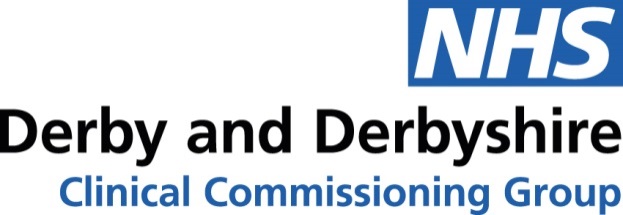 Derbyshire Restricted Clinical Procedure Request THIS FORM MUST BE COMPLETED IN FULL AND SUBMITTED WITH THE APPROPRIATE CLINICAL INFORMATION Relevant SH & FH:   Medication – ${Todays_date}${Current_Acute_Issues}Allergies – ${Todays_date}${Allergies}Useful values:Patient detailsReferring GP detailsSurname Referring GP Forename(s) Practice name AddressPost code Practice addressDate of birth Telephone number NHS Number GP practice code Patient Consent Patient Consent Mark or tick boxes below to confirmI can confirm that by submitting this request, I have reviewed this request against the relevant policy and believe the patient meets the relevant threshold criteria.http://www.derbyshiremedicinesmanagement.nhs.uk/clinical-policies-home/clinical-policies/plcv The patient is aware this may result in a procedure but the ultimate decision rests with the secondary care specialist Reason for referralReason for referralSalutations:Preamble/context:Dear colleague,${Current_Consultation} Thank you, ${Referring_doctor} Problems * if recordedDate Smoking status Alcohol OccupationEthnicityVeteran?Detail which might assist timely discharge:${Todays_date}${RC_XE0og}${RC_Ub0lD}${RC_0….}${RC_ XaJQu}${RC_ XaX3N}BP${RC_246..}Systolic BP${RC_2469.}Diastolic BP${RC_246A.}${Todays_date}Pulse rate${RC_242..}Height${RC_229..}Weight${RC_22A..}    BMI ${RC_22K..}HbA1C${RC_X772q}${Todays_date}Please embed any attached items here.Please note any individual patient requirements here (e.g. Wheelchair user).Additional Patient InformationBOTH must applyThis patient is willing to undergo a surgical procedure should it be offered.I have discussed with the patient the fact they will be referred for a possible procedure but there is no guarantee that a surgical intervention will be the required outcome following the consultation with the secondary care specialist.